128开沃集团轻商呆滞物料处置项目报价公告社会各界及公司各位同仁：    开沃集团拟于近期对轻商呆滞物料处置项目进行公开招标，欢迎开沃新能源集团公司和相关子公司人员，推荐优秀的单位参加投标。具体事宜如下：项目名称：开沃集团轻商呆滞物料处置项目项目编号：NJJL-WZ-ZB-20230128qs项目概况与内容：开沃集团的呆滞物料(以现场查看实物为准)报价。报价人负责呆滞物料处置。 报价人需在中标后一周内办理呆滞物料出厂手续。报价人需按照国家相关规定合法合规利用该批呆滞物料。四、条件要求4.1、投标前须缴纳拾万元整投标保证金(汇款备注：轻商tb保证金5万元)至如下账户名称：户名：南京金龙客车制造有限公司，账号: 01810120000001095，汇入行：南京银行溧水支行；中标方的投标保证金直接转货款，不足部分，在呆滞物料出厂前补齐。4.2、投标方于2023年12月8日9：00前把投标文件1份(盖章)交至：南京溧水柘塘镇新能源大道369号开沃集团招标中心张辉19951653258。公司营业执照(复印件加盖公章，如未三证合一，需提供组织机构代码证、税务登记证、工商营业执照复印件并加盖公章)；法人代表证明书(原件)；法定代表人授权委托书(格式见附件，须加盖公章)。投标人必须具有独立法人资格或经其授权具有独立投标能力的中心支公司、省级分公司或总公司，参加投标需提供总公司授权书(同一总公司只允许授权一家中心支公司或省级分公司，否则均按否决投标处理)；联系人(必填)、联系电话(必填)、邮箱地址(必填)、公司地址、公司固话；(该联系方式将作为报价人唯一联系方式)报价表。注：以上资料请用A4纸张按顺序装订整齐，密封邮寄。五、递交地址及联系方式递给:南京溧水区柘塘镇新能源大道369号招标中心张辉19951653258开标方式：2023年12月8日9：00南京溧水区柘塘镇新能源大道369号招标中心现场开标.现场物资联系人：葛斌 15366071269                              南京金龙客车制造有限公司                2023年11月 20日附件：法定代表人授权委托书法定代表人授权书(格式)本授权书声明：注册于(国家或地区的名称)的 (公司名称)的在下面签字的   (法人代表姓名、职务) 代表本公司授权  (单位名称) 的在下面签字的  (被授权人的姓名、职务)  为本公司的合法代理人，就  (招标项目名称)  的  (招标编号)  投标，以本公司名义处理一切与之有关的事务。本授权书于      年      月      日签字生效,特此声明。法定代表人(签字或盖章)：_________________________授权代表人(签字)：_______________________________投标人(公章)：____________                    ___ 轻商呆滞物料报价表说明：1.物料清单仅供参考，具体以实物为准报价，报价人不得因清单和现场实物相差为由，提出不合理的要求。 2.开标时竞价，结合公司最低限价和现场报价，现场多轮竞价，规则为价高者得。出厂前必须全款付清。3.报价人须合法合规利用物料，确保物料综合利用符合国家规范。如报价人未按法规利用物料而产生的法律责任及造成的甲方损失均由报价人承担。4.此报价含税。5.本项目的中标人签订合同主体(供方)由招标方确定。6.现场清理、运输、装卸、保险、保管等费用由报价人自理。投标方(公章)        联系人及电话：      2023年 12月8日附件物料清单：（仅供参考，具体以实物为准）试制车间E13门物料统计表D10L-MG50028物料清单D10L-MG50030物料清单样车清单创业者L-ME50033物料清单（仅供参考，具体以实物为准）项目报价备注轻商呆滞物料            (元) 具体以实物为准序号物料名称数量单位1电机10件，电机直流母线24件，水管4件38件2电机控制器10件，水管2件12件3二合一（3.3+1.2）1件，水管1件，线束2件，安装支架1件5件4车载充电机5件，安装支架2件，线束14件21件5高压盒6件，线束6件12件6南京越博电机总成1件7空调压缩机9件，空调管1件，线束1件，水管1件，水泵1件，安装支架2件，垫圈12件27件8真空泵总成3件，安装支架3件，水管1件7件9整车线束11件10线束180件11刹车开关17件12快充4件，慢充1件5件13板簧18件14座椅3件15电子真空泵8件16水泵7件，汽车防抱制动系统（ABS）2件9件17PTC 加热总成6件，线束7件13件18后桥总成14件，板簧4件，减震器2件，制动硬管10件左右，软管2件，传感器3件等物料35件19空调鼓风机总成15件，空调控制面板1件，PTC总成2件18件20电池托架1件，K10栏板货箱防护栏1件，K10电池托架15件（散件），钣金件2件19件21控制系统前托架4件，充电机安装组件6件，电控托架4件，支架组件1共6件，管排1件21件22支架47件23D07前中网3件，D10前中网6件，中网2件，前车标3件，车身顶部横梁支架3件17件24隔断7件25后保险杠3件，前保险杠10件，网格栅框2件，水箱横梁1件16件27D11滑门（未做油漆）2件28轮胎及钢圈44件，单独钢圈4件，轮胎1件（无钢圈）49件29仪表安装管柱4件30手刹护罩2件31D11踏步2件32K15挡泥板5件33仪表盘1件34K15后挡泥板3件，挡泥皮2件5件35塑料件35件36D07前侧围板2件，侧围后下部盖板2件4件37D11后顶棚4件，D11驾驶室顶棚2件，侧围板8件，地毯1件，前门护板1件，后顶棚1件17件38D07顶棚2件39前制动盘总成5件40制动鼓7件，刹车盘1件8件41后减震器8件，后减震器连接板2件，前减震器6件16件42手刹4件，手刹拉线2件6件43制动拉线16件44前门拉线6件45隔断总成（白色）1件46D10摆臂连接杆5件，摆臂连接管底座3件，横向稳定杆连接杆4件，点火锁2件，电泳输出线束1件，支架20件，充电机2件及线束5件，附属盒1件，PASS1件，制动油壶1件油管2件安装支架1件，方向盘盖板1件，撬棍1件，制动转向泵总成1件（汽油车），分泵7件58件47K10防水板4件，D11内门锁1件5件48D10后牌照框总成4件，D10后牌照框1件5件49骑马螺栓44件，电池后备兼浪涌保护插座1件，钣金件1件，支架31件77件50骑马螺栓连接板26件，货箱与车身连接板12件，支架17件，侧门轨道1件，手刹盘1件57件51换挡杆1件，支架2件及垫圈7件，安全带1件，高压屏蔽线2件，快充枪头1件，充电底座1件（塑料件）15件52刹车踏板总成5件及线束1件，油门踏板4件及线束1件，刹车踏板1件12件53方向管柱总成6件，点火锁2件，方向泵2件，线束5件，管柱2件，控制器及线束各1件，背门气撑杆1件，角转向器总成6件，转向器9件，半轴2件，横向稳定杆2件，摆臂1件，方向管柱3件43件54D10副车架总成6件，副车架2件8件55支架14件56工装支架9件57支架10件，钣金件2件12件58侧面防护栏8件，托架1件9件59托架左前支撑板8件，托架右前支撑板4件12件60电池托架15件61后防撞梁3件62大小支架共59件59件63喇叭盖板16件64华晨750空调控制面板8件65车标34件66空调控制面板总成6件67塑料件31件68D11挡泥板4件69换挡杆护罩3件，塑料件33件36件70门把手15件71新风执行器总成9件，水壶2件11件72前装饰板3件，后装饰板1件，前网格栅1件，左中门装饰板1件6件73变速箱壳1件，齿轮8件，轴承10件，轴6件，及其他物料和螺栓等25件74各种支架159件75变速箱壳2件，齿轮4件，轴6件，轴承7件，摇把1件等物料20件76钣金件107件77动力电池支架45件78后桥主检总成1件，铝壳体2件，半轴齿轮总成1件，轴壳3件，支架4件，工装2件等物料4件79真空储气罐10件，线束2件，软管3件，安装支架2件17件80油壶1件，电路板2件，半轴1件，支架21件，线束14件，小盖板15件53件81冷凝器及散热器风扇总成4件，水管5件9件82管排34件，水管7件41件83空调管8件84制动硬管52件85制动软管52件，搭铁线4件，手动电源开关线缆1件57件86水管126件，油管1件，自来水水管1件，制动硬管2件，软管1件，安装支架3件134件87转向系统总成1件88传动轴1件89玻璃升降器支架14件90钣金件7件91转向泵5件，支架11件，锁芯2件，机油3瓶（4L），机油3瓶24件92真空助力器总成3件，油壶1件4件93隔热棉7件94控制器7件，中控锁控制器总成1件8件95制动卡钳2件，制动蹄片4件6件96方向盘5件，喇叭盖板2件7件97玻璃19件98D10遮阳板7件99塑料件4件100支架10件101小电瓶11件，正极线连接板1件，负极线连接板2件14件102伸缩遮阳板4件103玻璃升降器13件，玻璃升降器电机2件15件104D11前机舱盖锁（上方）7件，前机舱盖锁(下方）1件8件105内门锁总成40件，内有（门锁拉线9件，拉杆10件，等其他物料59件106内门锁总成1件，内开门把手7件，拉杆2件10件107座椅锁扣1件，内门锁1件，限位器2件，拉线9件，拉杆1件，锁扣等其他配件8件22件108门锁内卡扣46件，点火锁1件，限位器5件，内开门把手1件53件109门滑轨20件110后背门限位器3件，制动硬管连接头1件，门限位器5件，滑轨1件，内门锁2件，门锁扣5件17件111车门电动控制器总成1件112车门连接器10件113紧急拉手18件，拉线42件，支架4件64件114玻璃升降器总成7件，玻璃升降器总成带电机9件，手动玻璃升降器8件，支架2件，玻璃升降杆2件28件115燃油车加油口锁总成18件116单面胶条28件117D07手刹安装固定板3件118货箱安装胶垫6件119散热器风扇总成13件120充电口底座7件，充电口盖板总成1件（带锁芯总成1件）8件121导轨21件，钣金件1件，D11后门踏板板1件23件122各种大小胶条103件123喇叭6件124大灯22件125尾灯总成38件，转向灯总成4件42件126雾灯9件127高位制动灯8件，D11后顶棚灯2件，D10驾驶室顶棚灯5件，D07后视镜1件，踏板灯4件，灯8件28件128冷凝器总成8件，水管1件，加注口1件，空调管1件11件129后视镜27件，驾驶室内后视镜2件29件130灭火器4件，灭火器安装支架3件，三角警示牌12件，千斤顶2件，拖车钩2件，轮胎扳手2件25件131仪表3件，后门气撑杆6件9件132塑料件32件，隔热棉1件，后顶置蒸发器总成2件35件133门护板总成11件，侧围板总成9件20件134D11储物盒8件，行车记录仪1件，塑料件1件，D10踏步护板1件11件135安全带总成21件，安全带锁扣5件，D07座椅防护带2件，安全带附件1件29件136空调出风口调节开关19件，反光器16件，主副驾座椅锁扣13件，轮毂护罩1件49件137地毯10件，隔热棉4件，前门司机压条2件，中门压条2件18件138地板革3卷，塑料件1件，挡泥皮5件9件序号发料品名数量单位15.5米中顶2座车身（电驱桥）1.000件2隔物板（中顶2座）1.000件3前门锁及马达总成(右)1.000件4滑门中轨道(右)（5.5米）1.000件5前门锁及马达总成(左)1.000件6中滑门锁远控杆总成（电动）1.000件7后门电动锁1.000件8滑门下滑轮1.000件9上滑道1.000件10滑门中滑轮1.000件11真空泵焊接支架组件1.000件12中滑门锁1.000件13锁杆保护支架1.000件14前门限位器总成2.000件15后门锁1.000件16下中门限位器总成1.000件17下中门限位器总成1.000件18前门外拉手(左)1.000件19前门外拉手(右)1.000件20三相线支架21.000件21中滑门外拉手1.000件22后门锁远控杆总成1.000件23手刹后拉索软管接头固定支架1.000件24交流母线支架1组件1.000件25中滑门内拉手1.000件26驻车拉索前段固定支架1.000件27手刹拉线支架1.000件28手刹拉索固定支架2.000件29滑门上滑轮1.000件30后门锁扣1.000件31后背门限位器总成2.000件32后背门限位器总成2.000件33中门限位器总成1.000件34中门限位器总成1.000件35前门内拉手（左）1.000件36前门内拉手（右）1.000件37滑门下滚轮支座1.000件38前门锁扣2.000件39中滑门锁扣1.000件40右中门轨道装饰罩1.000件41滑门中滑轨支架1.000件42前门锁控制杆(左)1.000件43前门锁控制杆(右)1.000件44后门锁舌盖1.000件45后门内拉手1.000件46后门内把手1.000件47后门手控锁止杆1.000件48手刹拉线限位支架3.000件49前门锁止拉杆（左）1.000件50前门锁止拉杆（右）1.000件51后门锁扣垫片1.000件52中滑门内拉手孔盖2.000件53中门滑轮小轴承2.000件54电机低压过渡线1.000件55交流母线总成1.000件序号发料品名实发数量单位15.5米高顶2座车身（电驱桥）（无右滑门、把手、锁等）1.000件2驱动电机总成1.000件3仪表板管梁（新）1.000件4后桥总成1.000件518款车身线束（二合一）1.000件6二合一（3.3+1.2）1.000件7电动助力转向管柱总成1.000件8CATL动力电池高压线束1.000件9车载终端（含锁车）1.000件10ABS1.000件11组合仪表1.000件12仪表板总成(新）1.000件13左前转向节带制动器总成1.000件14右前转向节带制动器总成1.000件15整车控制器（32位）1.000件16直流充电插座及线缆（200A）1.000件17CATL动力电池高压线束1.000件18主驾座椅总成（带压力传感器）1.000件19前蒸发器总成1.000件20电子水泵总成1.000件21副驾座椅总成1.000件22隔物板（高顶2座）1.000件23隔物板（高顶2座）1.000件24隔物板（高顶2座）1.000件25CATL动力电池通讯线束1.000件26蓄电池1.000件27轮胎4.000件28后钢板弹簧总成（左）1.000件29后钢板弹簧总成（右）1.000件30交流充电插座及线缆1.000件31角转向器总成1.000件32PTC1.000件33真空助力器带制动主缸1.000件34真空泵1.000件3518款侧围线束1.000件36前保险杠本体1.000件37散热器总成1.000件38空调控制面板1.000件3918款ABS线束1.000件40暖风机总成1.000件41冷凝器1.000件42D10换挡杆（S档）1.000件43后管排1.000件4418款电动空调高压线束1.000件45副车架总成1.000件46前挡玻璃1.000件47真空罐1.000件48二合一（6.6+2.0）AC线束总成1.000件49前侧组合灯右1.000件50前侧组合灯左1.000件51CATL动力电池通讯线束1.000件5218款收音机+USB1.000件53电子风扇总成1.000件54上摆臂总成（左）1.000件55上摆臂总成（右）1.000件56充电机安装组件（二合一）1.000件57空调低压线束1.000件5818款PTC高压线束1.000件59左前门玻璃外密封条1.000件60右前门玻璃外密封条1.000件61后地毯（5.5m）1.000件62中间轴总成1.000件63方向盘总成1.000件64二合一（6.6+2.0）DC线束总成1.000件65前中网1.000件66后保险杠本体（带踏步和倒车雷达孔）1.000件67主驾座椅安全带总成（带锁扣传感器）1.000件68行人提示器1.000件69前门锁及马达总成(右)1.000件70空调总成线束1.000件71钢制车轮4.000件7218款中控主机总成1.000件73驻车制动器带拉索前段1.000件74空调控制盒1.000件75动力电池吊点22.000件76动力电池吊点11.000件77动力电池吊点31.000件78动力电池吊点41.000件79动力电池吊点51.000件80D10电源总开关总成1.000件81前发光LOGO1.000件82后发光LOGO1.000件83前门锁及马达总成(左)1.000件84冷却硬管11.000件85真空泵压力传感器1.000件86前顶（高顶）1.000件87HVAC进液管1.000件88制动踏板总成1.000件89压缩机排气管1.000件90前横向稳定杆总成1.000件91中滑门锁远控杆总成（电动）1.000件92后门电动锁1.000件93滑门中轨道右（加长）1.000件94左前门护板总成（电动）1.000件95右前门护板总成（电动）1.000件96左扭杆弹簧1.000件97右扭杆弹簧1.000件98电控支架组件1.000件99中控台开关总成1.000件100前座椅安全带总成1.000件101压缩机回气管1.000件102前风窗密封条1.000件103点火开关（不含锁芯）1.000件104左前轮ABS传感器1.000件105右前轮ABS传感器1.000件106空调放大器1.000件107下摆臂总成（左）1.000件108下摆臂总成（右）1.000件109高位制动灯1.000件110前侧位置灯左1.000件111前侧位置灯右1.000件112后保险杠安装支架1.000件113后减震器2.000件11418款组合开关1.000件11518款左前门线束1.000件11618款海狮改制过渡线束1.000件117左前雾灯1.000件118右前雾灯1.000件119驾驶员前地毯1.000件120侧手刹护罩1.000件12118款顶棚线束1.000件122后车门密封条（高顶）1.000件123滑门密封条1.000件124倒车雷达探头总成（含2个探头及线束）1.000件12518款右前门线束1.000件126左外后视镜（手动）1.000件127右外后视镜（手动）1.000件128二合一（6.6+2.0）通讯线束1.000件129二合一（6.6+2.0）低压输出负1.000件130ABS主机支架1.000件13118款倒车雷达主机1.000件132鞍式垫板焊接总成2.000件133左中侧围内饰板（5.5米）1.000件134右后侧围内饰板（5.5米）1.000件135D10搭铁线束21.000件136无孔左前侧围内饰板1.000件137左前门窗开关1.000件138控制器安装板1.000件139左后轮ABS传感器1.000件140右后轮ABS传感器1.000件141前减震器2.000件142左前门玻璃1.000件143右前门玻璃1.000件144发动机主盖平衡弹簧总成1.000件145二合一（6.6+2.0）低压输出正1.000件14618款背门线束1.000件147引擎盖上方地毯1.000件148真空罐安装组件1.000件149左后侧围内饰板（5.2米）1.000件150电池系统等电位线1.000件151右滑门侧围内饰板1.000件152洗涤器液罐及电泵1.000件153左前门密封条1.000件154右前门密封条1.000件155滑门中滑轮1.000件156膨胀壶总成1.000件157隔物板胶条（高顶两座）1.000件158制动油壶1.000件159上滑道1.000件160前雨刷连杆1.000件161后门气撑杆（左）高顶1.000件162后门气撑杆（右）高顶1.000件163转向减速器支架1.000件164后牌照灯装饰板总成1.000件16518款主架前雨刷臂及刮片总成1.000件16618款副驾前雨刷臂及刮片总成1.000件167滑门下滑轮1.000件168前大灯调节开关1.000件169直六两通1.000件170右扭杆弹簧调整臂1.000件171左扭杆弹簧调整臂1.000件172扭杆固定臂2.000件173点火锁锁芯1.000件174三态压力开关1.000件175左前门玻璃内密封条1.000件176右前门玻璃内密封条1.000件177真空泵焊接支架组件1.000件178右滑门限位块1.000件179整车控制器支架1.000件180电机安装支架1.000件181充电机出水管-威迈斯1.000件182中间连接胶管1.000件183发动机主盖密封条1.000件184中滑门锁1.000件185电机进水管1.000件186锁杆保护支架1.000件187左后第三制动硬管（轴距加长）1.000件188右后第三制动硬管（轴距加长）1.000件189点火锁护罩1.000件190推力杆组件2.000件191天线总成1.000件192电机控制器左支架（阳光电源）2.000件193D10搭铁线束11.000件194后限位缓冲块2.000件195电机出水管1.000件196换挡杆护罩1.000件197前门限位器总成2.000件198散热器下水管1.000件199后门锁1.000件200下中门限位器总成1.000件201下中门限位器总成1.000件202D09电动车高压附件屏蔽线1.000件203控制器进水管1.000件204右滑门处地板上压条1.000件205右遮阳板1.000件206后制动软管2.000件207U型螺栓4.000件208充电底座1.000件209电喇叭1.000件210后通风窗（左）1.000件211后通风窗（右）1.000件212驻车拉索前段固定支架1.000件213后门处地板压条1.000件214前门外拉手(右)1.000件215前门外拉手(左)1.000件216右滑门处地板下压条1.000件217蓄电池托盘1.000件218水泵安装支架1.000件219左遮阳板1.000件220充电机进水管-威迈斯1.000件221前地毯压条（左）1.000件222前地毯压条（右）1.000件223制动油壶支架1.000件224前地板线束护板1.000件225三相线支架21.000件226后桥双两通1.000件227前门踏步板（左）1.000件228前门踏步板（右）1.000件229驾驶室顶灯（新）1.000件230左前音响喇叭1.000件231右前音响喇叭1.000件232中滑门外拉手1.000件233右前门窗开关1.000件234前门口胶条2.000件235左前第二制动管（ABS）1.000件236制动踏板开关1.000件237散热器上水管1.000件238后门锁远控杆总成1.000件239手刹后拉索软管接头固定支架1.000件240右后第二制动管（ABS）1.000件241顶灯1.000件242左后第二制动管（ABS）1.000件243“总质量3490kg”字贴2.000件244前轮前挡泥板（左）1.000件245前轮前挡泥板（右）1.000件246交流母线支架1组件1.000件247中滑门内拉手1.000件248驻车拉索前段固定支架1.000件249左前门副密封条1.000件250前轮挡泥皮（左）1.000件251前轮挡泥皮（右）1.000件252右前门副密封条1.000件253左前制动软管1.000件254右前制动软管1.000件255后桥拉索固定支架22.000件256总泵前腔制动管（ABS）1.000件257左侧车身线束固定支架1.000件258右前第二制动管（ABS）1.000件259制动管接头及支架总成11.000件260总泵后腔制动管（ABS）1.000件261真空连接胶管1.000件262左前门玻璃导槽胶条1.000件263右前门玻璃导槽胶条1.000件264前悬下缓冲块2.000件265手刹拉索固定支架2.000件266前立柱拉手2.000件267变速器维修孔胶条1.000件268前横向稳定杆连接杆2.000件269压缩机接地线1.000件270真空泵线束支架1.000件271前挡泥板（左）1.000件272前挡泥板（右）1.000件273电池低压线束固定支架1.000件274隔物板侧围支架4.000件275ABS线束固定支架2.000件276拉手盒左支架1.000件277拉手盒右支架1.000件278滑门上滑轮1.000件279滑门2号密封条1.000件280后挡泥板（左）1.000件281后挡泥板（右）1.000件282隔物板顶部支架（两座）2.000件283真空助力胶管1.000件284洗涤器罐帽1.000件285扭杆调整螺栓上垫块2.000件286仪表板横梁右支架1.000件287左后第四制动硬管（电驱桥）1.000件288冷凝器支架11.000件289冷凝器支架21.000件290冷凝器支架31.000件291冷凝器支架41.000件292发动机盖主盖右搭扣1.000件293附属盒支架1.000件294发动机盖主盖左搭扣1.000件295“南京金龙”标识1.000件296ABS主机前挡板支架1.000件297电子油门踏板支架1.000件298门碰开关3.000件299方向盘车标-D09/D101.000件300ABS主机后挡板支架1.000件301前门锁芯（左）1.000件302前门锁芯（右）1.000件303中滑门锁芯1.000件304后门锁芯1.000件305充电口锁芯2.000件306后门锁扣1.000件307压缩机高压线固定支架1.000件308管线路通用支架1.000件309随车工具组件护板1.000件310后背门限位器总成2.000件311真空助力硬管1.000件312扭杆调整螺栓2.000件313MC1进油硬管（ABS）1.000件314MC2进油硬管（ABS）1.000件315喷嘴总成2.000件316软管总成11.000件317前腔进油管1.000件318后腔进油管1.000件319后背门限位器总成2.000件320左后第一制动硬管（ABS）1.000件321右后第一制动硬管（ABS）1.000件322右滑门踏步地毯1.000件323左前第一制动硬管（ABS）1.000件324前门防水膜（左）1.000件325前门防水膜（右）1.000件326右前第一制动硬管（ABS）1.000件327中门限位器总成1.000件328中门限位器总成1.000件329滑门下滚轮支座1.000件330B柱装饰板（左）1.000件331前门内拉手（左）1.000件332前门内拉手（右）1.000件333电控支架悬置4.000件334后门装饰板1.000件335电池夹总成1.000件336前门锁扣2.000件337右滑门防水膜11.000件338空气滤清器盖板胶条1.000件339吊耳板4.000件340右后第四制动硬管（电驱桥）1.000件341前门玻璃垫片4.000件342发动机副盖胶条1.000件343中滑门锁扣1.000件344手刹拉线支架1.000件345前横向稳定杆橡胶衬套2.000件346机舱主线束防水护套支架1.000件347扭杆调整螺栓下垫块2.000件348前横向稳定杆安装固定夹左1.000件349电池箱盖旋扭1.000件350制动硬管胶堵1.000件351前悬上缓冲块2.000件352密封海绵条1.000件353前横向稳定杆安装固定板右1.000件354前横向稳定杆安装固定夹右1.000件355前门玻璃前支架2.000件356前门玻璃后支架2.000件357前横向稳定杆安装固定板左1.000件358右中门轨道装饰罩1.000件359后门第二维修孔盖密封条2.000件360导向杆橡胶套4.000件361滑门中滑轨支架1.000件362真空助力胶管11.000件363电池箱盖胶条1.000件364滑门盖密封条2.000件365风窗盖板漏水管2.000件366后门第一维修孔盖密封条2.000件367板簧吊耳橡胶套4.000件368点火锁保护环1.000件369前门锁控制杆(左)1.000件370前门锁控制杆(右)1.000件371后门锁舌盖1.000件372后门内拉手1.000件373后门内把手1.000件374后门手控锁止杆1.000件375导向杆齿套2.000件376手刹拉线限位支架3.000件377发动机副盖前胶条1.000件378发动机副盖后胶条1.000件379充电口缓冲块4.000件380中立柱孔盖密封条1.000件381板簧吊耳销套2.000件382电池箱盖锁片1.000件383喷嘴锁片2.000件384导向杆橡胶套档圈4.000件385右滑门防水膜21.000件386通油螺栓2.000件387货车反光标识28.000件388扭杆防尘塞2.000件389后背门缓冲块2.000件390前门下垫条2.000件391前立柱拉手上堵盖2.000件392前立柱拉手下堵盖2.000件393前门锁止拉杆（左）1.000件394前门锁止拉杆（右）1.000件395风窗盖板膨胀头2.000件396拖车警示标识1.000件397温馨提示标识1.000件398后门锁扣垫片1.000件399充电安全标贴2.000件400中滑门内拉手孔盖2.000件401滑门缓冲块2.000件402洗涤器管夹3.000件403滑门前缓冲块1.000件404地毯左PE棉1.000件405货车反光标识-白单元5.000件406司机门上缓冲块2.000件407司机门下缓冲块2.000件408膨胀壶支架1.000件409电源总开关标识1.000件410C柱装饰盖板1.000件411胎压标识1.000件412前空调警示标识1.000件413紫铜垫片4.000件414制动液加注提示标识1.000件415直流母线1.000件416交流母线总成1.000件417电机控制器1.000件418电机低压过渡线1.000件419中门滑轮小轴承2.000件序号车号及件号试验后外观1D10低顶白车身总成1件         件号:J5001700C01M10
主驾单人座椅1件       件号：J6800010C01M02
副驾单人座椅1件       件号：J6900010C01M02
发动机盖主盖右搭扣1件  件号：J8402120C02S01
发动机盖主盖左搭扣1件   件号：J8402110C02S01   D3双人座椅C  4件        件号：J7241080C05M00  D3单人座椅A  3件           件号：J7130862C05M00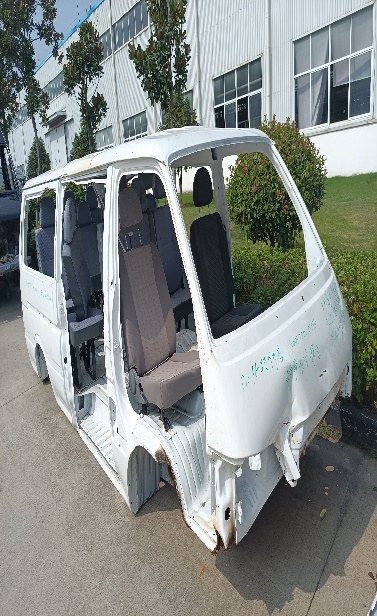 2D10高顶白车身总成1件              件号：J5000290C01M10  主驾单人座椅1件       件号：J6800010C01M02
副驾单人座椅1件       件号：J6900010C01M02
发动机盖主盖右搭扣1件  件号：J8402120C02S01
发动机盖主盖左搭扣1件   件号：J8402110C02S01   D3双人座椅C  2件        件号：J7241080C05M00  主驾座椅安全带总成（带锁扣传感器） 1件   件号：J5810010C01M01前座椅安全带总成1件   件号：J5810010C01M00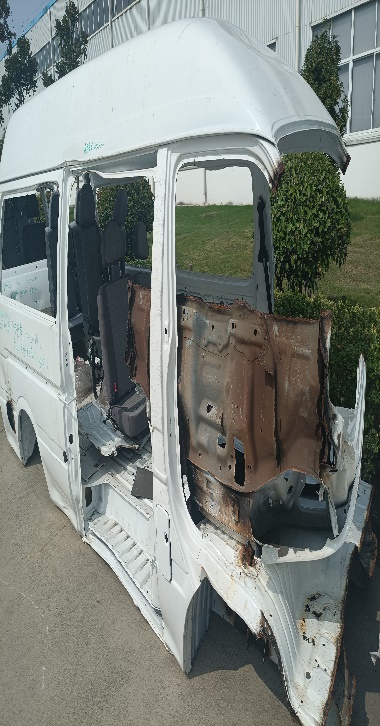 D10-PG00058物料清单D10-PG00058物料清单D10-PG00058物料清单D10-PG00058物料清单发料品名实发数量单位隔物板（高顶2座）1.000件前门限位器总成2.000件后背门限位器总成2.000件后背门限位器总成2.000件下中门限位器总成1.000件下中门限位器总成1.000件中门限位器总成1.000件中门限位器总成1.000件滑门下滚轮支座1.000件滑门中轨道右（加长）1.000件上滑道1.000件滑门上滑轮1.000件中门滑轮小轴承2.000件滑门下滑轮1.000件滑门中滑轨支架1.000件滑门中滑轮1.000件右中门轨道装饰罩1.000件前门锁及马达总成(左)1.000件前门外拉手(左)1.000件前门内拉手（左）1.000件前门锁止拉杆（左）1.000件前门锁控制杆(左)1.000件前门锁扣2.000件前门锁及马达总成(右)1.000件前门外拉手(右)1.000件前门内拉手（右）1.000件前门锁止拉杆（右）1.000件前门锁控制杆(右)1.000件中滑门锁1.000件中滑门锁远控杆总成（电动）1.000件中滑门外拉手1.000件中滑门内拉手1.000件中滑门内拉手孔盖2.000件中滑门锁扣1.000件后门锁1.000件后门锁舌盖1.000件后门锁远控杆总成1.000件后门电动锁1.000件后门内拉手1.000件后门内把手1.000件后门手控锁止杆1.000件后门锁扣1.000件后门锁扣垫片1.000件点火锁锁芯1.000件前门锁芯（左）1.000件前门锁芯（右）1.000件中滑门锁芯1.000件后门锁芯1.000件充电口锁芯2.000件左前门玻璃升降器（电动）1.000件右前门玻璃升降器（电动）1.000件后门气撑杆（左）高顶1.000件后门气撑杆（右）高顶1.000件发动机主盖密封条1.000件变速器维修孔胶条1.000件密封海绵条1.000件左前门玻璃外密封条1.000件左前门玻璃导槽胶条1.000件右前门玻璃外密封条1.000件右前门玻璃导槽胶条1.000件左前门密封条1.000件左前门副密封条1.000件右前门密封条1.000件右前门副密封条1.000件前门口胶条2.000件前门下垫条2.000件司机门上缓冲块2.000件司机门下缓冲块2.000件滑门密封条1.000件滑门2号密封条1.000件滑门前缓冲块1.000件后背门缓冲块2.000件后门第一维修孔盖密封条2.000件后门第二维修孔盖密封条2.000件后车门密封条（高顶）1.000件滑门缓冲块2.000件充电口缓冲块4.000件左前门玻璃1.000件右前门玻璃1.000件隔物板侧围支架4.000件隔物板顶部支架2.000件前门玻璃前支架2.000件前门玻璃后支架2.000件前门玻璃垫片4.000件后保险杠安装支架1.000件发动机主盖平衡弹簧总成1.000件仪表板横梁右支架1.000件发动机盖主盖右搭扣1.000件发动机盖主盖左搭扣1.000件风窗盖板漏水管2.000件风窗盖板膨胀头2.000件机舱主线束防水护套支架2.000件制动油壶支架1.000件前地板线束护板1.000件真空泵组焊支架1.000件制动硬管胶堵1.000件驻车制动器带拉索前段1.000件真空泵1.000件真空助力胶管11.000件真空助力硬管1.000件前悬上缓冲块2.000件18款组合开关1.000件点火开关（不含锁芯）1.000件中控台开关总成1.000件门碰开关3.000件点火锁保护环1.000件D10电源总开关总成1.000件前大灯调节开关1.000件18款收音机+USB1.000件左侧车身线束固定支架1.000件天线总成1.000件电喇叭1.000件低压控制线束（通用VCU+三合一）1.000件D10 VCU过渡线（合智版1.000件18款车身线束（三合一）1.000件18款左前门线束1.000件18款右前门线束1.000件18款侧围线束1.000件18款顶棚线束1.000件18款背门线束1.000件充电底座1.000件蓄电池托盘1.000件电池夹总成1.000件蓄电池1.000件18款PTC高压线束1.000件D10搭铁线束11.000件D10搭铁线束21.000件洗涤器罐帽1.000件洗涤器液罐及电泵1.000件洗涤器管夹3.000件喷嘴锁片2.000件喷嘴总成2.000件软管总成11.000件18款前雨刷马达1.000件前雨刷连杆1.000件18款中控主机总成1.000件组合仪表1.000件整车控制器1.000件电子油门踏板支架1.000件电子油门踏板1.000件18款倒车雷达主机1.000件倒车雷达探头总成（含2个探头及线束）1.000件车载终端（含锁车）1.000件直流充电插座及线缆（200A）1.000件交流充电插座及线缆(16A 二合一）1.000件行人提示器1.000件鼓风机总成1.000件空调总成线束1.000件空调控制盒1.000件前蒸发器总成1.000件暖风机总成1.000件PTC1.000件冷凝器1.000件压缩机排气管1.000件HVAC进液管1.000件空调控制面板1.000件三态压力开关1.000件高位制动灯1.000件后保险杠总成（新）1.000件前立柱拉手2.000件前立柱拉手上堵盖2.000件前立柱拉手下堵盖2.000件B柱装饰板（左）1.000件C柱装饰盖板1.000件后门装饰板1.000件仪表板总成(新）1.000件仪表板管梁（新）1.000件点火锁护罩1.000件驾驶员前地毯1.000件引擎盖上方地毯1.000件前地毯压条（左）1.000件前地毯压条（右）1.000件地毯左PE棉1.000件前门防水膜（左）1.000件前门防水膜（右）1.000件后通风窗（左）1.000件后通风窗（右）1.000件右滑门限位块1.000件真空泵线束支架1.000件ABS支架1.000件转向减速器支架1.000件充电机安装组件（二合一、三合一）1.000件真空罐安装组件1.000件ABS线束固定支架2.000件电池低压线束固定支架2.000件压缩机高压线固定支架1.000件管线路通用支架1.000件后桥拉索固定支架22.000件水泵安装支架1.000件三相线固定支架1.000件散热器上水管1.000件散热器下水管1.000件冷却硬管11.000件后管排1.000件电机进水管1.000件电机出水管1.000件中间连接胶管1.000件电子水泵总成1.000件水泵橡胶支架1.000件充电机进水管1.000件充电机出水管1.000件转向减速器总成1.000件输出轴总成1.000件机械转向器总成1.000件左前转向节带制动器总成1.000件右前转向节带制动器总成1.000件左前第二制动管（ABS）1.000件右前第二制动管（短扭杆）1.000件左后第二制动管（短扭杆）1.000件右后第二制动管（短扭杆）1.000件左后第三制动硬管（短扭杆）1.000件右后第三制动硬管（短扭杆）1.000件左后第四制动硬管（短扭杆电机前置）1.000件右后第四制动硬管（电驱桥）1.000件制动管接头及支架总成11.000件后桥双两通1.000件左前制动软管1.000件右前制动软管1.000件通油螺栓2.000件紫铜垫片4.000件后制动软管2.000件ABS1.000件后制动拉索左1.000件后制动拉索右1.000件真空罐1.000件真空泵压力传感器1.000件真空助力胶管1.000件真空连接胶管1.000件副车架总成1.000件下摆臂总成（左）1.000件下摆臂总成（右）1.000件推力杆组件2.000件导向杆齿套2.000件导向杆橡胶套4.000件导向杆橡胶套档圈4.000件前横向稳定杆总成1.000件前横向稳定杆橡胶衬套2.000件前横向稳定杆安装固定夹左1.000件前横向稳定杆安装固定夹右1.000件前横向稳定杆安装固定板左1.000件前横向稳定杆安装固定板右1.000件前横向稳定杆连接杆2.000件左扭杆弹簧1.000件右扭杆弹簧1.000件扭杆调整螺栓上垫块2.000件扭杆调整螺栓下垫块2.000件右扭杆弹簧调整臂1.000件左扭杆弹簧调整臂1.000件扭杆固定臂2.000件扭杆调整螺栓2.000件扭杆防尘塞2.000件前减震器2.000件后钢板弹簧总成（左）1.000件后钢板弹簧总成（右）1.000件鞍式垫板焊接总成2.000件前悬下缓冲块2.000件板簧吊耳销套2.000件吊耳板4.000件板簧吊耳橡胶套4.000件后限位缓冲块2.000件后减震器2.000件U型螺栓4.000件后桥总成1.000件钢制车轮4.000件轮胎4.000件电控支架悬置4.000件18款电动空调高压线束1.000件压缩机接地线1.000件电池系统等电位线1.000件二合一（3.3+1.2）1.000件二合一（6.6+2.0）DC线束总成1.000件二合一（6.6+2.0）低压输出正1.000件二合一（6.6+2.0）低压输出负1.000件二合一线束总成1.000件ABS线束总成1.000件左后轮ABS传感器1.000件右后轮ABS传感器1.000件左前轮ABS传感器1.000件右前轮ABS传感器1.000件D07-D10兼容版高压盒1.000件压缩机回气管1.000件空调低压线束1.000件电动空调压缩机总成1.000件前轮前挡泥板（左）1.000件前轮前挡泥板（右）1.000件前挡泥板（左）1.000件前挡泥板（右）1.000件后挡泥板（左）1.000件后挡泥板（右）1.000件前轮挡泥皮（左）1.000件前轮挡泥皮（右）1.000件发动机副盖前胶条1.000件发动机副盖后胶条1.000件发动机副盖胶条1.000件空气滤清器盖板胶条1.000件电池箱盖胶条1.000件前风窗密封条1.000件中立柱孔盖密封条1.000件左前门玻璃内密封条1.000件右前门玻璃内密封条1.000件滑门盖密封条2.000件前挡玻璃1.000件隔物板胶条（高顶两座）1.000件电池箱盖旋扭1.000件电池箱盖锁片1.000件整车控制器支架1.000件附属盒支架1.000件冷凝器支架11.000件冷凝器支架21.000件冷凝器支架31.000件冷凝器支架41.000件散热器总成1.000件电子风扇总成1.000件膨胀壶支架1.000件膨胀壶总成1.000件方向盘总成1.000件电动助力转向管柱总成1.000件中间轴总成1.000件制动踏板总成1.000件制动踏板开关1.000件制动油壶1.000件前腔进油管1.000件后腔进油管1.000件真空助力器带制动主缸1.000件总泵前腔制动管（ABS）1.000件总泵后腔制动管（ABS）1.000件上摆臂总成（左）1.000件上摆臂总成（右）1.000件左前音响喇叭1.000件右前音响喇叭1.000件电动车高压附件屏蔽线1.000件电动附属盒1.000件18款主架前雨刷臂及刮片总成1.000件18款副驾前雨刷臂及刮片总成1.000件左前门窗开关1.000件右前门窗开关1.000件前组合灯总成（新）左1.000件前组合灯总成（新）右1.000件侧转向灯（新）左1.000件侧转向灯（新）右1.000件后组合灯左1.000件后组合灯右1.000件后牌照灯装饰板总成1.000件顶灯1.000件驾驶室顶灯（新）1.000件前雾灯（新）左1.000件前雾灯（新）右1.000件前保险杠总成（新）1.000件前中网总成（新）1.000件前顶（高顶）1.000件左前门护板总成（电动）1.000件右前门护板总成（电动）1.000件拉手盒左支架1.000件拉手盒右支架1.000件无孔左前侧围内饰板（蜂窝板）1.000件左后侧围内饰板（蜂窝板 5.2米）1.000件右滑门侧围内饰板（蜂窝板）1.000件右后侧围内饰板（ 蜂窝板 5.2米）1.000件前门踏步板（新，左）1.000件前门踏步板（新，右）1.000件侧手刹护罩1.000件换挡杆护罩1.000件主驾座椅总成（带压力传感器）1.000件副驾座椅总成1.000件主驾座椅安全带总成（带锁扣传感器）1.000件前座椅安全带总成1.000件后地毯（5.2m）1.000件右滑门踏步地毯1.000件右滑门处地板上压条1.000件右滑门处地板下压条1.000件后门处地板压条1.000件左外后视镜（手动）1.000件右外后视镜（手动）1.000件前车标2.000件方向盘车标-D09/D101.000件“南京金龙”标识1.000件货车反光标识30.000件货车反光标识-白单元5.000件胎压标识1.000件前空调警示标识1.000件温馨提示标识1.000件拖车警示标识1.000件“D10”标识1.000件电源总开关标识1.000件制动液加注提示标识1.000件充电安全标贴2.000件“总质量3250kg”字贴2.000件左遮阳板1.000件右遮阳板1.000件随车工具组件护板1.000件右滑门防水膜11.000件右滑门防水膜21.000件D10换挡杆（S档）1.000件5.2米高顶2座车身（新扭簧，电驱桥，新前脸）1.000件28单管夹5.000件7*300扎带28.000件带夹双绑固定卡6.000件二管夹4.000件三管夹3.000件顶棚隔音棉（小）1.000件高性能聚氨酯胶1.000件硅酮胶0.100件电动压缩机（客运）1.000件组合踏步1.000件左前侧窗1.000件右滑门窗1.000件左后侧窗1.000件右后侧窗1.000件前顶1（高顶米黄皮革）1.000件中顶1（高顶米黄皮革）2.000件中顶2（高顶米黄皮革）1.000件中顶3（高顶米黄皮革）1.000件后顶（高顶米黄皮革）1.000件横梁覆盖层1（米黄皮革）1.000件横梁覆盖层2（米黄皮革）5.000件前挡装饰条（米黄皮革）1.000件后顶装饰条（米黄皮革）1.000件中央装饰罩总成（米黄皮革，含出风口）1.000件左侧前段风道总成（米黄皮革，含出风口）1.000件左侧后段风道总成（米黄皮革，含出风口）1.000件右侧前段风道总成（米黄皮革，含出风口）1.000件右侧后段风道总成（米黄皮革，含出风口）1.000件“禁止吸烟”标志1.000件“禁止携带易燃易爆物品”标志1.000件后风窗密封条1.000件空调控制盒1.000件顶置蒸发器总成1.000件冷凝器总成1.000件压缩机回气管1.000件顶蒸进液管总成（高顶）1.000件顶蒸回气管（高顶）1.000件前蒸进液管总成1.000件顶蒸连接管总成1.000件顶蒸流入管1.000件顶蒸回气连接管1.000件储液器安装架1.000件储液干燥罐总成1.000件空调控制模块1.000件电磁阀1.000件压缩机上支架1.000件压缩机支架1.000件顶置蒸发器支架12.000件顶置蒸发器支架22.000件空调控制器安装支架1.000件干燥罐支架1.000件顶置蒸发器支架31.000件顶蒸控制器1.000件空调总成线束1.000件空调低压线束1.000件压缩机排气管1.000件后挡板地毯1.000件主驾座椅总成 （带压力传感器）1.000件副驾座椅总成1.000件D3单人座椅D（皮革米黄）3.000件D3双人座椅C（皮革米黄）4.000件螺纹锁固剂0.100件后桥齿轮油0.400件动力转向油0.130件龙骨胶条0.010件D35单管夹5.000件7*300扎带32.000件双头扎带4.000件带夹双绑固定卡3.000件顶棚隔音棉（小）2.000件样车清单序号车号及件号试验后外观1单独驾驶室1       件号：J5000001H07M00主驾座椅总成，     件号：J6800010H07M00副驾座椅总成件号：J6800020H07M00    主驾安全带总成件号：J5810010H07M00    副驾安全带总成件号：J5810020H07M00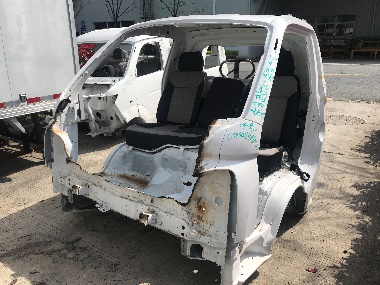 2单独驾驶室2       件号：J5000002H07M00 K10P门锁总成  件号：J6405000H07M00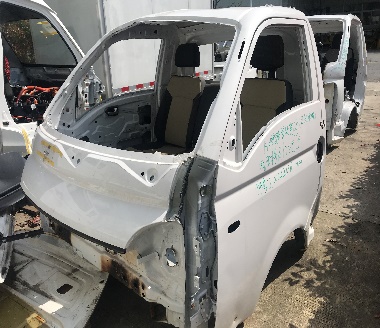 序号车号及件号试验后外观1单独驾驶室1       件号：J5000001H07M00主驾座椅总成，     件号：J6800010H07M00副驾座椅总成件号：J6800020H07M00    主驾安全带总成件号：J5810010H07M00    副驾安全带总成件号：J5810020H07M002单独驾驶室2       件号：J5000002H07M00 K10P门锁总成  件号：J6405000H07M00序号发料品名实发数量单位1驱动二合一总成1.000件2电驱桥总成1.000件3D07-D10兼容版高压盒1.000件4二合一（3.3+1.2）1.000件5底盘电线束总成1.000件6仪表台板电线束总成1.000件7车载终端（含锁车）1.000件8ABS总成1.000件9CATL动力电池高压线束1.000件10整车控制器（32位）1.000件11直流母线总成1.000件12低压控制线束总成（QVCU+二合一)1.000件13直流充电插座及线缆（125A）1.000件14蓄电池总成1.000件15电动车仪表1.000件16前制动器总成(左)1.000件17前制动器总成(右)1.000件18转向器总成1.000件19前保险杠总成（茉莉白）1.000件20真空助力器带制动主缸总成1.000件21组合前灯总成(左)1.000件22组合前灯总成(右)1.000件23后保险杠总成（茉莉白）1.000件24真空泵1.000件25暖风机总成1.000件26CATL动力电池通讯线1.000件27前PTC加热器总成1.000件28前罩装饰件本体1.000件29前冷凝器带附件总成1.000件30散热器带附件总成1.000件31前置蒸发器总成1.000件32钢板弹簧总成2.000件33前支柱总成(左)1.000件34前支柱总成(右)1.000件35储气罐1.000件36前轴本体焊接总成1.000件37电子水泵总成1.000件38转向支撑焊接总成1.000件39主仪表板总成1.000件40轮胎4.000件41暖风机控制操纵带附件总成1.000件42电动附属盒1.000件43上格栅总成1.000件44换挡杆1.000件45二合一（3.3+1.2）DC线束总成1.000件46前管排1.000件47低压过渡线1.000件48空调高压线束1.000件49前门内饰板总成（左）1.000件50前门内饰板总成（右）1.000件51转向下轴总成1.000件52真空泵压力传感器11.000件53顶棚电线束总成1.000件54冷凝器风扇总成1.000件55后管排1.000件56车轮4.000件57二合一及高压盒托架1.000件58前地毯总成1.000件59散热器风扇总成1.000件60转向盘本体总成1.000件61刮水电动机和传动臂总成1.000件62中控锁控制器总成1.000件63PTC高压线束1.000件64电子油门踏板1.000件65发动机仓中置构件总成1.000件66电瓶正极保险盒1.000件67前罩板装饰件总成1.000件68制动踏板总成1.000件69高位制动灯1.000件70背门框密封条1.000件71倒车雷达控制器1.000件72前悬架压杆总成(左)1.000件73前悬架压杆总成(右)1.000件74组合开关总成1.000件75后减振器总成2.000件76中门中导轨总成(左)1.000件77中门中导轨总成(右)1.000件78前雾灯总成（右）1.000件79前雾灯总成（左）1.000件80前蒸进液管1.000件81二合一（3.3+1.2）低压输出负1.000件82转向锁总成1.000件83折叠钥匙1.000件84左前门电线束总成1.000件85背门电线束总成1.000件86背门过渡电线束总成1.000件87前轴摆臂总成(左)1.000件88前轴摆臂总成(右)1.000件89前门窗玻璃(右)1.000件90前门窗玻璃(左)1.000件91中门下臂总成(左)1.000件92中门下臂总成(右)1.000件93前门外开手柄总成（右）1.000件94二合一（3.3+1.2）低压输出正1.000件95前门外开手柄总成（左）1.000件96中门外开手柄总成（右）1.000件97中门外开手柄总成（左）1.000件98右前门电线束总成1.000件99空调搭铁线1.000件100压缩机吸气管1.000件101D07电池系统等电位线1.000件102控制箱小总成1.000件103前稳定杆1.000件104灭火器及支架（1kg）1.000件105鞍式垫板焊接总成(左)1.000件106鞍式垫板焊接总成(右)1.000件107D07负极搭铁线束1.000件108中门框密封条(左)1.000件109中门框密封条(右)1.000件110储油壶带支架总成1.000件111电动车窗开关总成(左)1.000件112中控锁主闭锁器总成1.000件113前标装饰盖1.000件114压缩机排气管1.000件115电机与后桥连接支架1.000件116前车标2.000件117前车门密封条(右)1.000件118前车门密封条(左)1.000件119中控锁副闭锁器总成1.000件120中控锁中门闭锁器总成(左)1.000件121中控锁中门闭锁器总成(右)1.000件122倒车雷达传感器（钢琴黑）2.000件123左后第一制动硬管1.000件124右后第一制动硬管1.000件125前车门玻璃呢槽(右)1.000件126前车门玻璃呢槽(左)1.000件127后牌照灯盖总成（黑色）1.000件128倒车雷达电线束总成1.000件129整车控制器支架1.000件130真空管21.000件131前门锁总成(左)1.000件132前门锁总成(右)1.000件133散热器安装托架1.000件134中门铰链总成(左)1.000件135中门铰链总成(右)1.000件136电动车窗开关总成(右)1.000件137前轮鼓包罩(左)1.000件138前轮鼓包罩(右)1.000件139水泵出水管1.000件140中间连接胶管1.000件141电机出水管1.000件142二合一进水管1.000件143二合一出水管1.000件144控制器进水管1.000件145控制器出水管1.000件146真空管总成1.000件147散热器溢气管1.000件148后制动软管总成2.000件149馈线总成1.000件150天线总成1.000件151背门内饰板总成1.000件152直四两通1.000件153真空管11.000件154散热器进水管1.000件155背门撑杆总成(右)1.000件156背门撑杆总成(左)1.000件157雨刮臂和雨刮刷总成2.000件158进风箱总成1.000件159遮阳板总成(左)1.000件160遮阳板总成(右)1.000件161左中立柱限位器总成2.000件162左滑门限位器总成2.000件163前门开门限位器总成2.000件164中央通风管道总成1.000件165前挡风玻璃清洗器总成1.000件166中央除霜管总成1.000件167电机搭铁线1.000件168前横向稳定杆连接杆2.000件169中门内饰板总成(左)1.000件170中门内饰板总成(右)1.000件171前顶灯组件1.000件172中门锁转换机构总成(右)1.000件173中门锁转换机构总成(左)1.000件174左后第二制动硬管1.000件175散热器出水管1.000件176雾灯盖板（左）1.000件177雾灯盖板（右）1.000件178制动油管总成(总泵二腔-四通Ⅱ)1.000件179中门上部内夹条(左)1.000件180中门上部内夹条(右)1.000件181总泵二腔第三制动硬管1.000件182右前第二制动硬管1.000件183电喇叭总成1.000件184背门锁总成1.000件185制动油管总成(总泵一腔-四通Ⅱ)1.000件186附属盒支架1.000件187前门框密封条2.000件188中门上臂总成(右)1.000件189左前第二制动硬管1.000件190真空泵线束支架1.000件191后雾灯开关1.000件192加油口盖开启拉索总成1.000件193中门上臂总成(左)1.000件194总泵一腔第三制动硬管1.000件195驾驶员座椅锁总成4.000件196中门锁体（左）1.000件197中门锁体（右）1.000件198四通接头总成Ⅱ1.000件199前制动软管总成2.000件200制动踏板开关1.000件201压缩机固定支架1.000件202灯光角度调节开关总成1.000件203暖风机装饰件1.000件204驻车制动一号拉索总成1.000件205前挡泥板(左)1.000件206前挡泥板(右)1.000件207前地板侧垫(右)1.000件208后板簧盖板2.000件209左前第一制动硬管1.000件210主副驾座椅挂钩2.000件211右前第一制动硬管1.000件212阅读灯总成1.000件213骑马螺栓4.000件214前地板侧垫(左)1.000件215后雾灯控制器1.000件216背门限位器（车身）2.000件217转向盘喇叭盖总成1.000件218前门扶手支架（左）1.000件219前门扶手支架（右）1.000件220前罩锁总成1.000件221后立柱装饰件（左）1.000件222后立柱装饰件（右）1.000件223扬声器总成2.000件224风窗玻璃密封条1.000件225中门下部内夹条2.000件226组合仪表罩总成1.000件227前封板装饰条1.000件228右后第二制动硬管1.000件229后保安装支架总成(左)1.000件230后保安装支架总成(右)1.000件231总泵二腔第二制动硬管1.000件232总泵一腔第二制动硬管1.000件233转向锁外壳总成1.000件234真空泵线束支架1.000件235“V45”标牌1.000件236压缩机接地线1.000件237中门上部挡水条2.000件238后吊耳联接内板总成2.000件239D07充电口万能锁芯1.000件240缓冲垫总成2.000件241闪光器总成1.000件242侧转向信号灯总成（左）1.000件243侧转向信号灯总成（右）1.000件244水泵橡胶支架1.000件245前保安装支架总成（左）1.000件246前保安装支架总成（右）1.000件247前立柱内饰板总成(左)1.000件248前立柱内饰板总成(右)1.000件249前门内开手柄总成(左)1.000件250前门内开手柄总成(右)1.000件251A/C开关1.000件252侧前门锁芯总成(左)1.000件253侧前门锁芯总成(右)1.000件254背门锁芯总成1.000件255转向器左安装支架1.000件256转向器右安装支架1.000件257前雾灯开关总成1.000件258前车门外夹条总成(右)1.000件259前车门外夹条总成(左)1.000件260线束固定支架1.000件261三相线固定支架1.000件262“南京金龙”标识1.000件263牌照灯总成2.000件264背门外手柄总成1.000件265压缩机高压线固定支架1.000件266蓄水瓶总成1.000件267背门锁销总成1.000件268中门挂钩2.000件269后回复反射器总成（左）1.000件270后回复反射器总成（右）1.000件271转向轴防尘罩总成1.000件272前罩密封条1.000件273盖板橡胶垫4.000件274后挡泥板(左)1.000件275后挡泥板(右)1.000件276保险丝盒盖总成1.000件277前门密封薄膜(左)1.000件278前门密封薄膜(右)1.000件279背门限位器（门）2.000件280中门挂钩装饰盖2.000件281前封板固定支架4.000件282扬声器孔盖_左1.000件283扬声器孔盖_右1.000件284加油口盖开启手柄总成1.000件285前烟灰盒盖板1.000件286前门后滑槽总成(左)1.000件287前门后滑槽总成(右)1.000件288后吊耳联接外板2.000件289左侧通风管总成1.000件290右侧通风管总成1.000件291加油口盖锁1.000件292中门拉索总成2.000件293前封板玻璃窗胶条1.000件294前门窗框装饰件（左）1.000件295前门窗框装饰件（右）1.000件296前翼子板衬板(左)1.000件297散热器支架4.000件298前翼子板衬板(右)1.000件299蓄电池托盘1.000件300中门地毯压条（右）1.000件301中门地毯压条（左）1.000件302发动机罩锁解锁手柄总成1.000件303前门玻璃底槽焊接总成2.000件304中滑门信号灯开关总成2.000件305电池通讯线固定支架1.000件306机舱主线束防水护套支架1.000件307前门锁销总成2.000件308发动机罩锁解锁拉索总成1.000件309收放机托架1.000件310中门锁止按钮总成（左)1.000件311中门锁止按钮总成（右)1.000件312后吊耳衬套4.000件313中门内手柄总成2.000件314洗涤器软管总成1.000件315中门关门限位器（车门）2.000件316散热器上托架2.000件317点烟器盖板1.000件318前稳定杆衬套2.000件319中门锁销总成2.000件320中门开门限位弹簧总成(左)1.000件321中门开门限位弹簧总成(右)1.000件322中门关门限位器（车身）2.000件323左侧除霜管道总成1.000件324右侧除霜管道总成1.000件325背门内饰板支架1.000件326背门撑杆侧围安装支架2.000件327转向器左安装衬套1.000件328转向器右安装衬套1.000件329前门信号灯开关总成2.000件330前门下部密封条（左）1.000件331前门下部密封条（右）1.000件332前稳定杆安装支架2.000件333清洗器前喷嘴总成2.000件334控制箱后护板1.000件335安全拉手1.000件336发动机罩中缓冲垫1.000件337撑杆背门安装支架2.000件338工具箱锁扣1.000件339通风口总成4.000件340前罩撑条1.000件341控制箱后盖板1.000件342货车反光标识29.000件343通油螺栓2.000件344蓄电池固定螺杆2.000件345前稳定杆连接杆橡胶套4.000件346加油盖弹簧1.000件347中门锁止按钮装饰盖2.000件348仪表板中央小盖板1.000件349蓄电池固定压板1.000件350充电安全标贴2.000件351加油门缓冲块2.000件352背门铰链孔盖2.000件353加油口盖开启手柄盖板1.000件354前门玻璃底槽橡胶件4.000件355货车反光标识-白单元8.000件356锁芯卡板1.000件357挡风玻璃限位器2.000件358仪表板前端泡沫1.000件359选装开关孔盖Ⅴ1.000件360选装开关孔盖Ⅳ1.000件361前蒸发器上支架1.000件362垫圈4.000件363发动机罩侧缓冲垫2.000件364轮胎气压标识（C45）1.000件365中门缓冲垫4.000件366压条堵盖Ⅰ2.000件367刮水器刮臂孔盖2.000件368行李箱缓冲垫2.000件369前空调警示标识（D07)1.000件370挡风玻璃垫块1.000件371制动接头密封垫2.000件372前门上缓冲垫2.000件373压条堵盖6.000件374中门铰链限位器缓冲垫2.000件375前门下缓冲垫2.000件376紫铜垫片4.000件备注：以下物料11月28日移交客户服务部，不在此次招标范围内。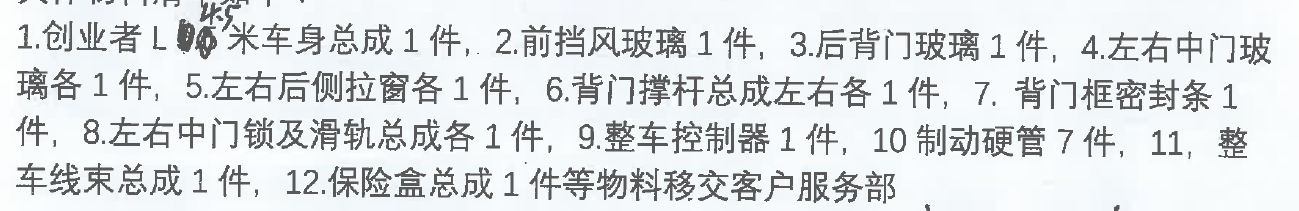 备注：以下物料11月28日移交客户服务部，不在此次招标范围内。备注：以下物料11月28日移交客户服务部，不在此次招标范围内。备注：以下物料11月28日移交客户服务部，不在此次招标范围内。